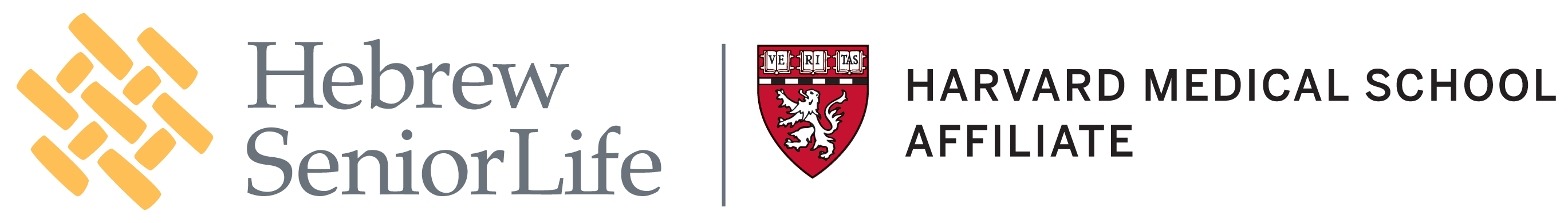 Best Practices for elevator usagePurposeIn our continued mission to keep everyone safe and supplement our housekeeping staff’s sanitizing efforts we will be placing Napkins/Tissues at all elevators for use when touching the elevator buttons.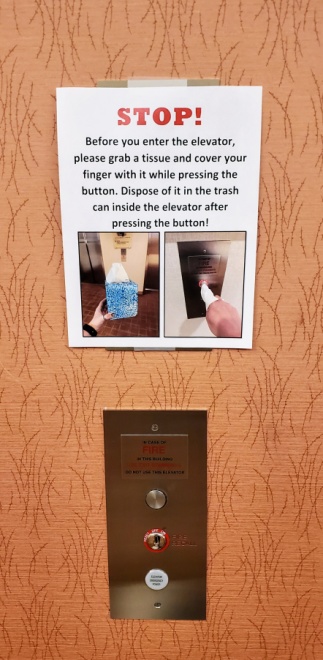 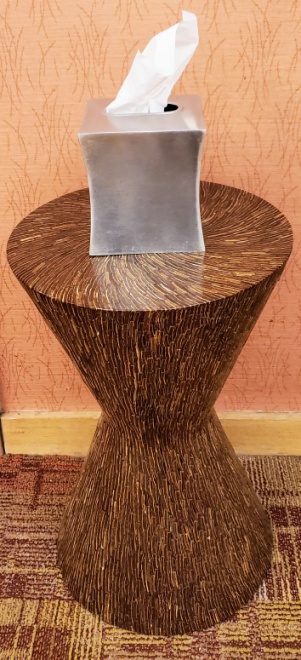 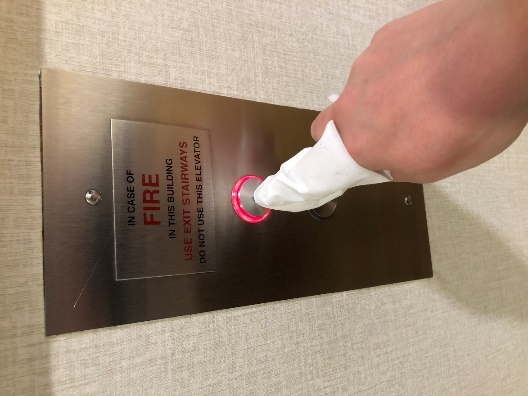 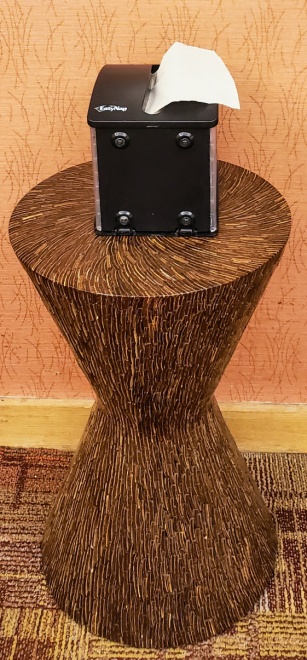 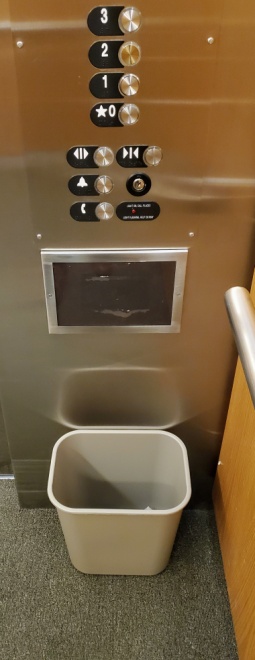 SuppliesSmall Table	Napkin/Tissue DispensersNapkins/tissues	Trash Can with Plastic Bag 	SignageSet-Up for Outside of ElevatorsPlace a small table with a napkin/tissue dispenser in front of each elevator or elevator bank.Place the attached sign above the call button panel and on each elevator door.Set-Up for Inside of Elevators Place a small trash can under the button panel.Place a sign reminding users to throw napkins/tissues in trash cans. HousekeepingRestock napkins/tissues and empty trash cans throughout the day.Continue to have Housekeeping clean and disinfect elevator panels.